                           		CURRICULUM VITAE       First Name of Application CV No 1637454Whatsapp Mobile: +971504753686 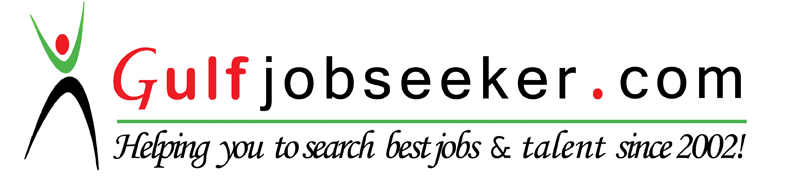 To get contact details of this candidate Purchase our CV Database Access on this link.http://www.gulfjobseeker.com/employer/services/buycvdatabase.php OBJECTIVEIntend to build a career with leading corporate of hi-tech environment with committed & dedicated people, which will help me to explore myself fully and realize my potential which provides me opportunity to contribute my skills and abilities for the organisation,that encourages me continuous learning and offers security and professional growth.STRENGTHSDynamic team playerSense of responsibilityInterest and ability to learn new technologies in short timeACADEMIC PROFILEGraduated from St.Joseph’s College,Devagiri, Kozhikode in Bcom Higher Secondary from Govt.Model Higher Secondary School, Kozhikode 		S.S.L.C from Govt.Model Higher Secondary School, KozhikodeMBA(Finance) doing	TECHNICAL QUALIFICATIONDCA (Diploma in Computer Application)DIT   (Diploma in Information Technology)DCNE (Diploma in Computer Hardware and Network Engineering)DCI (Diploma in Computerised Instrumentation)WORK EXPERIENCE Worked in MASHREQ BANK, Dubai as Personal Banker in Multiproducts (Feb 2015 –Mar 2016)New customer acquisitionEnsuring customer satisfaction with excellent customer serviceExploring new areas and ways to achieve productivity             Worked in RAK BANK, Dubai as Relationship Officer in Credit Cards (May 2014 – Nov2014)New customer acquisitionEnsuring customer satisfaction with excellent customer serviceExploring new areas and ways to achieve productivityWorked in ICICI BANK,Calicut as Sales Officer (Dec 2013 –May 2014) Meet customers on daily basisLead generation and converting prospect customers to increase businessResponsible for complete documentationMaintaining Sales MIS on daily basis and providing update to Branch ManagerOrganising Sales and Brand promotional activitiesWorked in HDFC LIFE,Calicut as Sales Development Manager (Sept 2012- Aug 2013)Agent management – Identifying,Recruiting and managing the agentsEnsure and maintain productivity level of advisorsHire agents to achieve maximum businessMonitor and review agent performanceTrain them with the help of training teamMeet customers on regular basis Worked in Manappuram Finance Limited,Calicut as Senior Assistant in Gold Loan(Sept 2010-June2012) Handling of Gold & CashGold appraisingCustomer ServiceServed as Assistant Branch HeadWorked in TATA INDICOM,Calicut as Retail IT Engineer.(June2008 – July2009)System maintenance(Hardware & Software)	Personal Profile 	Date of Birth			:	16.05.1987	Gender				:	Male	Marital Status			:	Single	Nationality			:	Indian	Languages Known		:	English,Hindi,Malayalam,Tamil